Chargers Lacrosse Association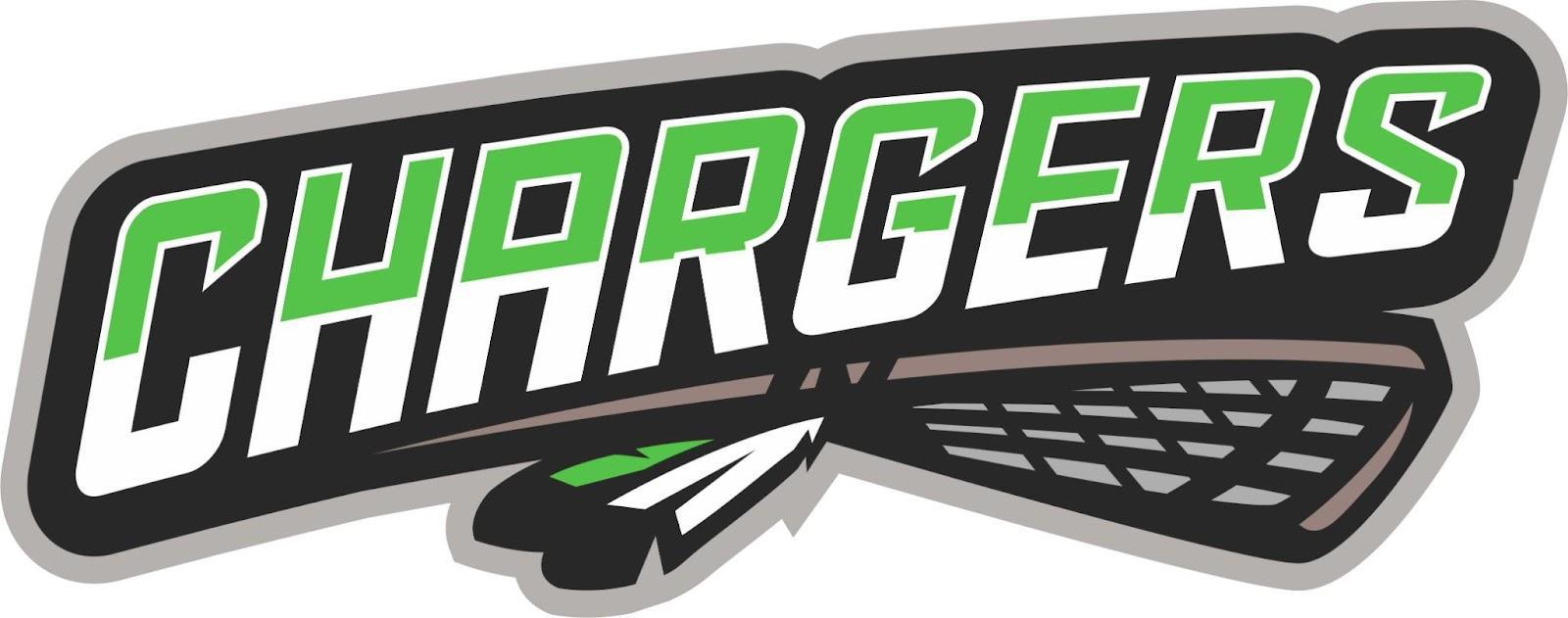 PO Box 1783Didsbury, ABT0M 0W0Date: October 16th 2022 called to order @19:04Members Present: Dean Nielsen,Michelle Ball, Annie Fox, Rob Andrews,Paula Richardson, Jaclyn Fuhr, Melissa Niesen, Garret Novotney and Jennifer YanosMembers Excused: Jess Fry, Josh Andruik and Cindy Fleming Acceptance of Agenda:Motion: Jaclyn carriedPrevious Minutes:Motion: Jaclyn carried.  Approved for Jess to Post on Website.https://docs.google.com/document/d/1k1-VR-znXY91XYNr_8ktYUkCdszzZN3f3itlRlyL9QQ/edit?usp=drivesdkReports:President:AGM Report:  Meeting schedule has been postedFloor submissions need to be made by Feb. 27th 2023Team submissions are needed by March 20th 2023CLA will host a U7 festival April 29th ALA is having skills development in Red Deer Monday and Wednesdays.  Girls development session last 3 mondays in JanuaryNew CALL handbook/managers/coaches binders expected in Jan. - This will create one place to go to find rules and expectations when playing other teams.ie Will clarify 6 player affiliation rule with preference given to 2nd year players, 4x4 nets for U10, Fallback rule for U8 goalies, boundaries for associations, refs will have final say - appeal process at association level onlyLocal committee to be created to create CLA amendment to capture local needs - ie. Refund policy, music policy (CLA will provide approved playlist for teams to use, discussion about including land acknowledgement and floor time allowance)Trial of league wide coaches/managers meetings to be held monthly (in person or zoom) expectation is to have at least one coach or manager attend Provincials - will need to be earned by winning your division to attendCLA to put acknowledgment checkbox on registration with expected date of provincials CALL to pay entry fee of team to attend2023 provincials will be in Sherwood Park July 14-15th2024 provincials CALL to hostCALL will move to live electronic games sheets on RAMP - no need to order gamesheet books.  Will be important for visiting team to verify within specified time frameDiscussion about medals or banners for league champions - vote made for both to be provided for 1st and 2nd place teams only - Dean to take forwardU15 and U17 games to be moved mostly to weeknight games, utilizing a practice time to open up more floor time and reffing availability for younger divisions on weekends.  Focus should be on Monday and Wednesdays for these groupsFeedback from Town of  Carstairs: Arena hesitant to have unstaffed again because of some errors made during previous season. Discussed possible solutions and Lacrosse will now be given identifying code to open doors so procedure can be tracked.  CLA to come up with a more defined practice from opening and closing proceduresTrophy case being looked intoNo expected change for rental fees expectedDiscussion about using crossfit facility during 4H week as an alternative to being outside. RAMP emails: to be changed all to gmail accounts for ease of access.  Jaclyn to look intoVice President: Treasurer: Proposed budget for next year-tabled - still sorting out financials form previous year, having difficulty meeting with accountant.  Jaclyn, Rob, Dean and Paula to form sub committee to address financials and budget proposal for next year. Registrar: Equipment: Budget proposal for needed equipment Jerseys acquisition plan - Garret to inventory jerseys on hand and price out optionsDiscussion about socks,shorts and/or pinnies to be included in registration fees - Cindy (with Jaclyn) to price out all three and see how it would affect registration feesDiscipline Chair:Coach Coordinator:Fundraising:Bottle drive fundraiser in both Carstairs and Didsbury -?week after May long weekendScheduler:Old Business:Walk the Block feedbackNew Business:Ways to promote Chargers Lacrosse - Michelle to work with Jess and Annie on the PR committee to increase presence and awareness of CLA.Teams to send Jess pictures to postKodiak Review/CES/Community calendarAfter school practice/skills to try lacrossePromo Codes for registration for attending try it night Website to promote upcoming game schedule for gamesTry it Night - to be open practices x 3 nights 1hr for u7-u11 and 90mins for u13-u17Jennifer to book school for first of season. Try it night/open practices Feb 8,15th and 22nd 1 hr for u7 to u11 and 90mins for u13-u17, Starting Feb 27th for practices.Adjournment: 20:26Next Meeting: Sunday Dec. 11th @19:00 